PG Zuidwesthoek te Sluis e.o. 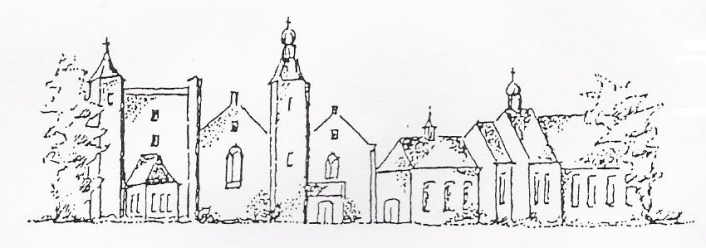 Sluis6 november 2022, aanvang 10.00 uurVoorganger: ds. J.C. de BeunOrganist: mw W. KamphuisAmbtsdragers: mw R.Masclee, R.GoosenLector: mw W.PrinsDe collecte bij de uitgang is bestemd voor kerkrentmeesters en diaconie. De 2e collecte voor KiA - najaarszendingDe bloemen uit de dienst gaan met een groet van de gemeente naar mw Faas- de Hulster, dhr en mw A.J. de Bruijne-Kools en  mw Quaak- Maas. Eerder zijn bloemen gebracht bij dhr. Vercruijssena de dienst is er koffie en theeINTREDEWoord van welkom en mededelingenAan de Paaskaars worden de tafelkaarsenontstoken.A.:We ontsteken de tafelkaarsen.      Eén kaars voor Israël      en één kaars voor de gemeente.     Wij beiden      - onlosmakelijk met elkaar verbonden -      mogen ons gedragen weten      naar het licht van de nieuwe morgen.LIED 970: 1 Vlammen zijn er vele, één is het licht,licht van Jezus Christus,vlammen zijn er vele, één is het licht,wij zijn één in ChristusWe gaan staanINTREDELIED 302: 1,2 God in den hoog’ alleen zij eerBEMOEDIGING EN GROETWe gaan zittenGEBED om ontfermingLIED  705: 1 en 4 Ere zij aan God,  de VaderTEKST GEBED om verlichting met de Heilige GeestSCHRIFTLEZINGENPsalm 51: 1-81.Voor de koorleider. Een psalm van David, 2toen de profeet Natan hem had bezocht, nadat hij met Batseba geslapen had.3Wees mij genadig, God, in uw trouw,u bent vol erbarmen, doe mijn daden teniet,4was mij schoon van alle schuld,reinig mij van mijn zonden.5Ik ken mijn wandaden,ik ben mij steeds van mijn zonden bewust,6tegen u, tegen u alleen heb ik gezondigd,ik heb gedaan wat slecht is in uw ogen.Laat uw uitspraak rechtvaardig zijnen uw oordeel zuiver.7Ik was al schuldig toen ik werd geboren,al zondig toen mijn moeder mij ontving,8maar u wilt dat waarheid mij vervult,u leert mij wijsheid, diep in mijn hart.Matteüs 18: 21-3521Daarop kwam Petrus bij hem staan en vroeg: ‘Heer, als mijn broeder of zuster tegen mij zondigt, hoe vaak moet ik dan vergeving schenken? Tot zevenmaal toe?’ 22Jezus antwoordde: ‘Niet tot zevenmaal toe, zeg ik je, maar tot zeventig maal zeven. 23Daarom is het met het koninkrijk van de hemel als met een koning die rekenschap wilde vragen van zijn dienaren. 24Toen hij daarmee begonnen was, bracht men iemand bij hem die hem tienduizend talent schuldig was. 25Omdat hij niets kon terugbetalen, gaf zijn heer bevel dat de man samen met zijn vrouw en kinderen en alles wat hij bezat verkocht moest worden, zodat de schuld kon worden ingelost. 26Toen wierp de dienaar zich aan de voeten van zijn heer en smeekte hem: “Heb geduld met mij, ik zal u alles terugbetalen.” 27Zijn heer kreeg medelijden, hij liet hem vrijen schold hem de geleende som kwijt. 28Toen deze dienaar naar buiten ging, trof hij daar een van de andere dienaren, die hem honderd denarie schuldig was. Hij nam hem in een wurggreep en beet hem toe: “Betaal me alles wat je me schuldig bent!” 29Toen wierp deze zich voor hem neer en smeekte hem: “Heb geduld met mij, ik zal je betalen.” 30Maar hij wilde daar niet van weten, integendeel, hij liet hem gevangenzetten tot hij de hele schuld zou hebben afbetaald. 31Toen de andere dienaren begrepen wat er gebeurd was, waren ze zeer ontdaan, en gingen ze naar hun heer om hem alles te vertellen. 32Daarop liet zijn heer hem bij zich roepen en hij zei tegen hem: “Je bent een slechte dienaar. Heel die schuld heb ik je kwijtgescholden, omdat je me erom smeekte. 33Dan had jij toch zeker ook medelijden moeten hebben met die andere dienaar, zoals ik medelijden heb gehad met jou?' 34 En zijn heer was zo kwaad dat hij hem in handen van de gerechtsbeulen gaf tot hij de hele schuld zou hebben terugbetaald. 35 Zo zal mijn hemelse Vader ook ieder van jullie behandelen die zijn broeder of zuster niet van harte vergeeft.'l. Tot zover de Schriftlezing.    Gelukkig zijn zij     die het woord van God horen     het in hun hart bewaren     en eruit leven.a. AmenLIED 834 Vernieuw Gij mij, o eeuwig lichtVERKONDIGINGMeditatief  ORGELSPEL LIED 835 verzen 1 en 4: Jezus ga ons voor Collecteaankondiging en inzamelingVOORBEDEN– stil gebed – Onze VaderWe gaan staanSLOTLIED 991: verzen 1, 2 en 7 De eersten zijn de laatstenZENDING EN ZEGENLIED 425 Vervuld van uw zegenAGENDAzondag 13 november  2022, 10.00 u,  dienst te Sluis, voorganger ds.Vrouwkje Dees.Aansluitend gemeente- bijeenkomst. Agenda: recente ontwikkelingen en stand van zaken fusie.zondag 20 november  2022, 10.00 u Gedachtenisdienst te Cadzand,voorganger ds Vrouwkje Dees.Rozenoord:Woensdag 9 november 2022,voorganger mw Basting- van Vliet Zie ook: www.pknzuizdwesthoek.nl 